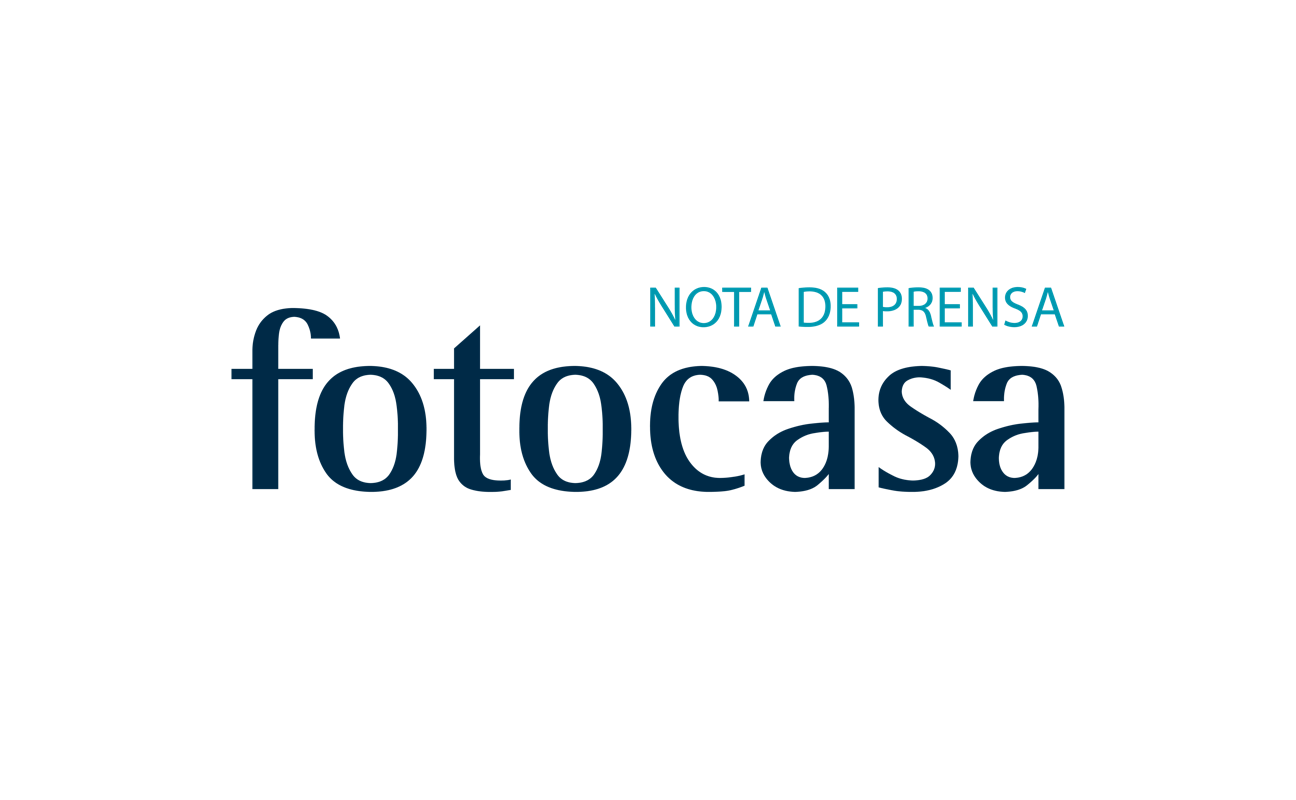 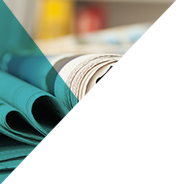 MAYO: PRECIO DE LA VIVIENDA EN ALQUILEREl precio de la vivienda en alquiler baja un -1,1% en mayoEl precio se incrementa en ocho comunidades y desciende en nueveA nivel interanual el precio sube un 3,7% y se incrementa en las 14 comunidades autónomasEl precio de la vivienda en alquiler lleva 39 meses consecutivos subiendo a nivel interanualBarcelona es el municipio más caro para alquilar una viviendaSube el precio del alquiler en 13 distritos madrileños y en dos barcelonesesMadrid, 21 de junio de 2018El precio medio de la vivienda en alquiler en España desciende un -1,1% en mayo y se sitúa en 8,44€/m2 al mes, según los últimos datos del portal inmobiliario fotocasa. A nivel mensual, el precio del alquiler se incrementa en ocho comunidades y desciende en nueve. El incremento mensual más acusado lo registra Murcia (2,6%), seguido de Canarias (1,1%) y Castilla y León (0,7%).Por otro lado, el precio medio del mes de abril (8,53 €/m2 al mes) nos devuelve a datos de enero de 2010, cuando el precio del alquiler se situó en 8,52 €/m2 al mes. Desde que alcanzó el precio máximo en mayo de 2007 (10,12 €/m2 al mes) el precio de la vivienda lleva acumulada una caída del -16,6%.“Las subidas interanuales del precio del alquiler no son tan intensas ni tan generalizadas como veíamos hace un año, aunque seguimos registrando fuertes tensiones de precios en grandes ciudades como Madrid, Valencia y algunos puntos turísticos. La tendencia es hacia la normalización, sobre todo teniendo en cuenta que en algunas de estas zonas ya hemos alcanzado los precios que registramos durante los años del boom”, explica Beatriz Toribio, directora de Estudios de fotocasa. El precio interanual sube en 14 comunidadesA nivel interanual, el precio de la vivienda en alquiler se incrementa un 3,7% en mayo y se incrementa en 14 comunidades autónomas. Canarias es la comunidad que registra el incremento interanual más acusado (8%), seguida de Madrid (7,4%), la Comunitat Valenciana (7,3%) y Castilla-La Mancha (4%).Además, el precio de la vivienda en alquiler lleva ya 39 meses consecutivos con incrementos interanuales. Por Comunidades Autónomas, en el mes de abril se registran 14 incrementos interanuales en el precio del alquiler, con subidas que van desde el 8% de Canarias al -8,6% de Navarra.                   Incrementos interanuales por CC.AA. en mayo                   Descensos interanuales por CC.AA. en mayoEn cuanto al ranking de precios, Madrid es la comunidad más cara para alquilar una vivienda de segunda mano, con un precio de 12,36 €/m2 al mes. Le sigue Cataluña (12,29 €/m2 al mes), Baleares (10,60 €/m2 al mes) y País Vasco (9,97 €/m2 al mes). En el lado opuesto, Extremadura (4,70 €/m2 al mes) y Castilla-La Mancha (5,06 €/m2 al mes) son las dos comunidades con los precios de la vivienda en alquiler más asequibles.Ranking del precio medio de la vivienda en alquiler más caro por CC.AA.Respecto a la evolución por provincias, 19 de ellas registran aumentos mensuales en el precio del alquiler respecto al mes de abril, con incrementos que van del 5,6% en Cuenca al 0,1% de Valencia, Cantabria y Baleares. Por el contrario, el precio del alquiler desciende en 31 provincias con retrocesos que van del -5,3% de Guipúzcoa a la caída del -0,1% de Ciudad Real y Las Palmas. Barcelona es el municipio más caro para alquilar una viviendaRespecto al análisis de los municipios, en el mes de mayo destaca un mes más la ciudad de Barcelona como la más cara para alquilar una vivienda con 15,98 €/m2 al mes y registra un incremento interanual del 5,9%. Le sigue Calvià (14,99 €/m2 al mes), Madrid (14,27 €/m2 al mes) y Sant Cugat del Vallès (13,92 €/m2 al mes) como los municipios más caros para alquilar una vivienda.  Llama la atención que de los 20 municipios más caros para alquilar una vivienda en mayo, 11 de ellos pertenecen a la provincia de Barcelona. Así, de la provincia de Barcelona la ciudad más cara es Barcelona, como se ha comentado anteriormente, seguido de Sant Cugat del Vallès, Sitges, Sant Adrià del Besòs, Gavà, Castelldefels, Esplugues de Llobregat, L’Hospitalet de Llobregat, Cornellà de Llobregat, El Prat de Llobregat y Viladecans.  Se incrementa el precio en 13 distritos madrileños y en dos barceloneses De los 21 distritos madrileños estudiados por fotocasa, en 13 de ellos se registran incrementos en el precio del alquiler. La subida más alta se da en Barajas (3,8%), y en San Blas (2,1%). En cuanto a los descensos, la caída más notable se da en el distrito de Villaverde (-3,8 %).El distrito de Salamanca continúa siendo el más caro de Madrid, con un precio medio de 17,70 €/m2 y un ascenso mensual respecto al mes anterior del 1,1 %. El más barato es Villaverde, que tiene un precio medio de 9,59 €/m2 al mes y este mayo desciende el precio un -3,8 % respecto al mes anterior.Distritos con mayor aumento en el precio de la vivienda en alquilerDistritos con mayor descenso en el precio de la vivienda en alquilerDos de los diez distritos catalanes estudiados por fotocasa registran incrementos en el precio del alquiler en el mes de mayo. Las subidas más altas se dan en Eixample y Nou Barris con un 1,3 % y un 0,6 % respectivamente. El distrito de Sarrià – Sant Gervasi es el distrito más caro de Barcelona, con un precio medio de 17,28€/m2 y un ascenso mensual del 0,0 %. El más barato es Nou Barris, que tiene un precio medio de 11,99€/m2 al mes.Precio de la vivienda de alquiler por distritos y variación mensualSobre fotocasaPortal inmobiliario que dispone de la mayor oferta del mercado, tanto inmuebles de segunda mano como promociones de obra nueva y alquiler. Cada mes genera un tráfico de 20 millones de visitas al mes (62% a través de dispositivos móviles) y 650 millones de páginas vistas y cada mes la visitan un promedio de 7 millones de usuarios. Mensualmente elabora el índice inmobiliario fotocasa, un informe de referencia sobre la evolución del precio medio de la vivienda en España, tanto en venta como en alquiler. Fotocasa pertenece a Schibsted Spain, la compañía de anuncios clasificados y de ofertas de empleo más grande y diversificada del país. Además de gestionar el portal inmobiliario fotocasa, cuenta con los siguientes portales de referencia: vibbo, infojobs.net, habitaclia, coches.net, motos.net y milanuncios. Schibsted Spain forma parte del grupo internacional de origen noruego Schibsted Media Group, que está presente en más de 30 países y cuenta con 6.800 empleados. Más información en la web de Schibsted Media Group.Departamento de Comunicación de fotocasaAnaïs López
Tlf.: 93 576 56 79 
Móvil: 620 66 29 26
comunicacion@fotocasa.es 
http://prensa.fotocasa.es 
twitter: @fotocasaCC.AA.Mayo2018(€/m²)Canarias8,0 %Madrid7,4 %Comunitat Valenciana7,3 %Castilla-La Mancha4,0 %Galicia3,8 %Baleares2,6 %Cantabria2,4 %Cataluña2,1 %Andalucía2,0 %La Rioja1,8 %Región de Murcia1,3 %Asturias1,2 %Extremadura0,2 %Aragón0,1 %CC.AA.Mayo 2018(€/m²)Castilla y León-1,3 %País Vasco-6,0 %Navarra-8,6 %DistritoVariaciónMensual (%)Mayo 2018
(€/m2)Barajas3,8 %12,59 €San Blas2,1 %11,61 €Centro1,3 %16,11 €Salamanca1,1 %17,70 €Puente de Vallecas0,8 %10,95 €DistritoVariaciónMensual (%)Mayo 2018
(€/m2)Villaverde-3,8 %9,59 €Carabanchel-3,0 %10,31 €DistritoVariaciónMensual (%)  Mayo 2018
(€/m2)Eixample1,3 %16,76 €Nou Barris0,6 %11,99 €Sarrià - Sant Gervasi0,0 %17,28 €Ciutat Vella-0,8 %17,16 €Horta - Guinardó-1,2 %12,82 €Les Corts-1,4 %15,53 €Sants - Montjuïc-2,2 %14,38 €Gràcia-2,4 %15,18 €Sant Martí-2,4 %16,32 €Sant Andreu-3,2 %12,00 €